Curriculum Vitae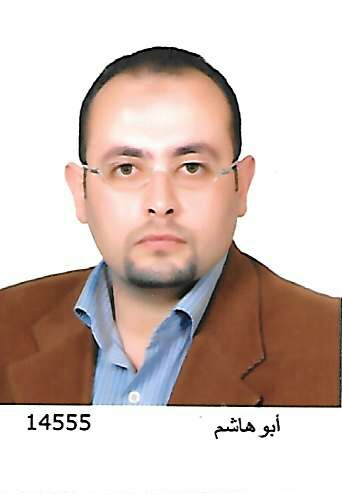 Personal Information:-Name: Yassin Hegab-Date of Birth:  29-09-1979-Marital status:Married-Nationality:  Egyptian-E.mail:  yassin-392266@2freemail.com-Language Skills:  Fluent in English, French and Arabic.Qualifications:1) Primary Medical Qualification:- M.B.B.Ch. (2002), from Faculty of Medicine, Zagazig University, Egypt. 2) Higher Medical Qualification:- M.Sc. in Ophthalmology (2007), Very Good from Faculty of Medicine, Zagazig University, Egypt.3)  Fellow of Royal College of Surgeons of Glasgow (UK) 20124) Consultant from Egyptian ministry of health.5) HAAD license Active Surgical skills: SurgeonAnterior segment:1       Phacoemulsification: working with different phaco techniques and familiar with many machines (Over 1000 cases with special strength in operating hard cataract)   2       Secondary IOL implantation3       ECCE and ICCE.4       Glaucoma filtering surgery (conventional Trabe and non penetrating procedures).Oculoplastic surgery:1       Lacrimal surgery (DCR, Intubation and dacryocystectomy)2       Lid malpositionsPediatrics:1       Stabismus (horizontal and vertical muscle surgery)2       Congenital cataract3       Buphthalmos including Ahmed valve implantationLaser procedures:PRP, YAGcapsulotomy, P.I, argon laser suturelysis and lashes epilation by argon laser.Refractive:	LASIKPRKCross linkingMedical Retina:   Fluorescein retinography and interpretation  Optical coherence tomography and interpretation PRP & focal laserAvastin injectionsManaging emergency cases such as rupture globe. Assistant:PKPConventional retinal detachment P.P.VitrectomyPresent positionOphthalmology specialist at NMC Ruwais Hospital Previous Posts:Ophthalmology Resident in Ophthalmology department, Zagazig University Hospitals, Egypt Ophthalmology specialist in Zagazig Eye hospital, Ministry of Health, Egypt Ophthalmology specialist, Magrabi eye hospitals , Saudi Arabia I) Title of post:   Intern (House officer).1       At Zagazig University Hospital (University teaching Hospital).2       Period: March 1st, 2003 to February 28th, 2004(one year). 3       Job description: included rotation of 2 months in the following departments: (Internal medicine, General surgery, Obstetrics & Gynecology, Pediatrics, Causalities and Ophthalmology).II) Title of post:Ophthalmology Resident (SHO).1        At Zagazig University Hospital.2        Period: 31/8/2004 to 30/4/ 2007, full time. 3        Job description: Basic ophthalmology training included outpatient clinic activities as well as surgical training with rotation in the following departments:         1- Anterior segment unit (9 months).         2- Posterior segment unit (6 months).         3-Oculoplastic unit (9 months).         4-Investigative Ophthalmology unit.III) Title of post: Ophthalmology Resident        At Zagazig eye hospital, Zagazig        Period: 5/7/2007 to 1/12/2007       Job description: Resident supervision.Student teaching.Research work.Weekly surgical list. Title of post: Qualified ophthalmology residentAt Zagazig eye hospital, ZagazigPeriod: 2/12/2007 to 28/2/2009Title of post: Ophthalmology specialist At Zagazig eye hospital, ZagazigPeriod: 1/3/2009 to 1/11/2012Ophthalmic Societies Memberships: 1       Ophthalmological society of Egypt.2       Delta ophthalmological society.3       Egyptian society of cataract and corneal diseases.Research:The title of M.Sc. Thesis was: Refractive changes After Pterygium Excision